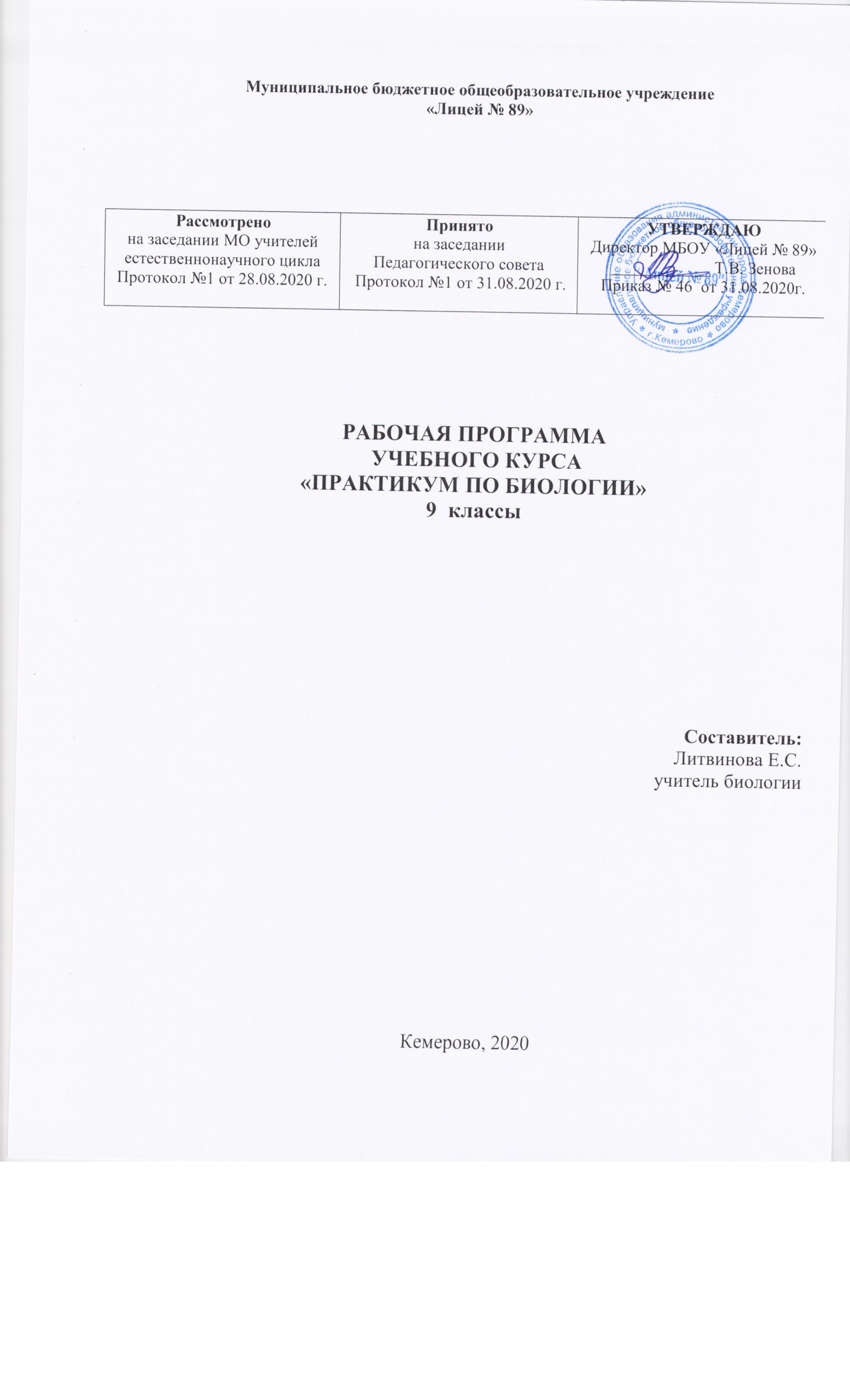 ПЛАНИРУЕМЫЕ РЕЗУЛЬТАТЫ ОСВОЕНИЯ УЧЕБНОГО КУРСА «ПРАКТИКУМ ПО БИОЛОГИИ»Рабочая программа учебного курса «Практикум по биологии» разработана на основе требований к результатам освоения основной образовательной программы основного общего образования с учетом направлений программ, включенных в структуру основной образовательной программы, и обеспечивает достижение планируемых результатов освоения основной образовательной программы основного общего образования.Рабочая программа учебного курса «Практикум по биологии» имеет цель формирование у детей основ культуры питания, как составляющей здорового образа жизни.В ходе ее достижения решаются следующие задачи:формирование у школьников знаний о правилах рационального питания, направленных на сохранение и укрепление здоровья, а также готовности соблюдать эти правила;освоение детьми практических навыков рационального питания;формирование навыков правильного питания, как составной части здорового образа жизни;развитие творческих способностей и кругозора у детей, их интересов и познавательной деятельности;развитие коммуникативных навыков у школьников, умения эффективно взаимодействовать со сверстниками и взрослыми в процессе решения проблемы;просвещение родителей в вопросах организации рационального питания детей и подростков.Рабочая программа курса «Практикум по биологии» ориентирована на достижение:личностных результатов:–	формирование ценности здорового и безопасного образа жизни;–	определение и высказывание под руководством педагога самые простые этические нормы;–	в предложенных ситуациях обучающийся делает самостоятельный выбор.метапредметных результатов:Регулятивные универсальные учебные действия:–	определять и формулировать цель деятельности;–	проговаривать последовательность действий;–	выстраивать аргументированные высказывания в отношении выбора суточных рационов;–	разрабатывать поэтапный план действий.–	Учиться отличать верно выполненное задание от неверного.Познавательные универсальные учебные действия:–	работать с источниками дополнительной информации;–	перерабатывать полученную информацию: делать выводы в результате совместной работы всей группы, сравнивать и группировать полученную информацию;–	преобразовывать информацию из одной формы в другую: на основе графических инструкций составлять словесные инструкции с последующим применением их в практической деятельности.Коммуникативные универсальные учебные действия:–	донести свою позицию до остальных участников практической деятельности: оформлять свою мысль;–	учиться выполнять различные роли в группе (лидера, исполнителя, критика).предметных результатов:–	знать понятия: питание, режим питания, пища, питательные вещества, продукты питания, рациональное питание, здоровое питание;–	выявлять продукты питания, которые следует избегать в употреблении;–	вспомнить о хранении продуктов питания в домашних условиях;–	выявить значение питания для роста и развития детского организма.–	соблюдать правильный режим питания;–	соблюдать правила кулинарной обработки;–	соблюдать гигиенические правила хранения и рекомендации по реализации пищевых продуктов.В результате освоения программного материала обучающийся научится:ориентироваться в ассортименте наиболее типичных продуктов питания, сознательно выбирая наиболее полезные;оценивать свой рацион и режим питания с точки зрения соответствия требованиям здорового образа жизни и с учетом границ личностной активности корректировать несоответствия;понимать необходимость и важность регулярного питания, о завтраке как обязательном компоненте ежедневного меню;правильно структурировать обед и формировать ужин;выявлять значение жидкости для организма, ценности разнообразных напитков;определять значение витаминов и минеральных веществ;получать дополнительные коммуникативные знания и навыки взаимодействия со сверстниками и взрослыми, что повлияет на успешность их социальной адаптации.В результате освоения программного материала обучающийся получит возможность научиться:осознавать ответственности за себя и других людей, своего и их душевного и физического здоровья; ответственность за сохранение природы как среды обитания;выбору продуктов в разное время года;правильному питанию, при занятии спортом;гигиене питания;знанию о пользе молока и молочных продуктов;выбирать съедобные растения в лесу;практическим навыкам распознавания вкусовых качеств наиболее употребляемых продуктов;понимать связь рациона питания и образа жизни.СОДЕРЖАНИЕ УЧЕБНОГО КУРСАНа изучение курса отводится 17 часов в год: в 9классе 17 часов (0,5 часа в неделю).Пищеварение, обмен веществ и энергии (2 часа)Пищевые вещества и их значение. Обмен веществ и энергии. Практическая работа №1 «Расчет суточного расхода энергии»Роль пищевых веществ в жизнедеятельности организма (4 часа)Белки. Жиры. Углеводы. Витамины. Минеральные вещества. Вода.Практическая работа №2 ««Расчеты энергетической ценности блюд».Рациональное питание и научные основы его организации (6 часов)Составление суточного рациона на себя (завтрак).Питание различных категорий лиц с пониженными энергозатратами.Питание промышленных, строительных и сельскохозяйственных рабочихПитание спортсменов и лиц, практикующих физически активные виды отдыха. Практическая работа №3 «Решение задач на энергозатраты». Питание детей и подростков.Диетическое, лечебно-профилактическое и оздоровительное питание (5 часов)Теоретические основы диетического и лечебно-профилактического питания. Сравнительная характеристика лечебно-профилактических рационов. Целевое назначение и показания к применению основных лечебных диет. Практическая работа №4 «Решение задач на энергозатраты». Практическая работа №5 «Решение задач на энергозатраты различных групп населения». ТЕМАТИЧЕСКОЕ ПЛАНИРОВАНИЕ№п/пНазвание темыКоличествочасов1.Пищеварение, обмен веществ и энергии.22.Роль пищевых веществ в жизнедеятельности организма.43.Рациональное питание и научные основы его организации.64.Диетическое, лечебно-профилактическое и оздоровительное питание.5ИтогоИтого17 часов